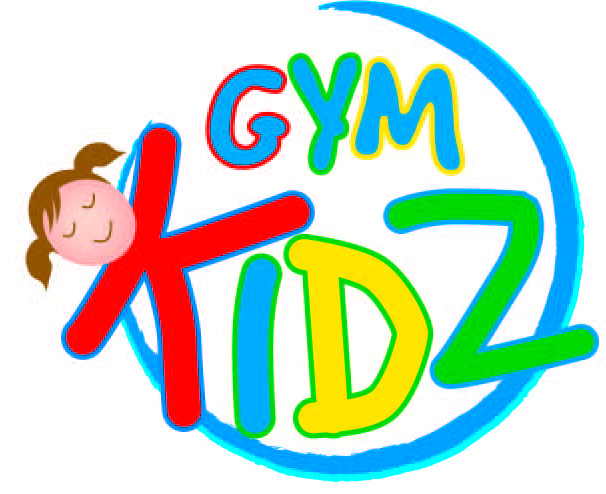 2038 Ne 155 St North miami Beach305-944-4277www.GYMKIDZGYMNZASTICS.COMinfo@GYMKIDZGYMNASTICS.COMGymnastics SummerClass scheduleSession:  7 weeks (June 19th-August 4th)Preschool (45 minutes)Super Stars (26month-36month)Wednesday 4:00pmTiny Tumblers (3yr & 4yrs)  Tuesday 4:00pm & Thursday 4:00pm Recreational (5yr & up) – 55 min.Red/Orange - BeginnersWednesday 4:00pmBlue/Green & Purple/Gold -Intermediate&AdvanceTuesday 4:00pm & Thursday 4:00pmPricing (7 weeks)1 class/week 	$1472 class/week $280	$28.00 per class